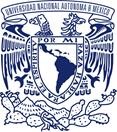 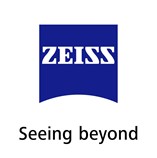 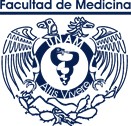 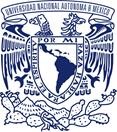 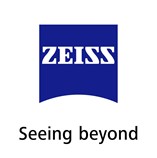 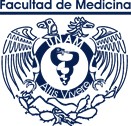 CURSO MODULAR DE MICROSCOPÍA EN LÍNEA UNIDAD DE MICROSCOPÍA  FACULTAD DE MEDICINA UNIVERSIDAD NACIONAL AUTÓNOMA DE MÉXICO CARL ZEISS DE MÉXICO S.A. DE C.V. Del 28 de abril al  de junio de 2020. Martes y jueves de 17 a 18 horas. Plataforma Google Meet. El objetivo de este curso es proporcionar las bases teóricas de la microscopia electrónica y la fotónica, así como mostrar sus alcances y posibles aplicaciones. Este curso va dirigido a estudiantes de pregrado, posgrado, investigadores, personal técnicoacadémico y al público en general interesado en el área. El curso se dividirá en dos módulos: Microscopía fotónica: Se cubrirán los principios básicos de óptica, microscopía con luz transmitida, fluorescencia, microscopía confocal y sus aplicaciones. Microscopía electrónica:  Se abordarán los principios básicos de la microscopía electrónica de barrido, microscopía electrónica de transmisión, Focus Ion Beam (FIB), así como de la preparación de muestras para microscopía electrónica y sus aplicaciones. El registro para el curso modular de microscopía en línea ha alcanzado su cupo máximo. Al concluir el curso, se publicarán en la página de la Unidad de Microscopía de la Facultad de Medicina los videos de las sesiones grabadas. Gracias por su participación.Título Resumen Fecha Ponente 1) Introducción Se ofrecerá una perspectiva de los avances tecnológicos que se han logrado en la microscopía, desde Leeuwenhoek hasta la actualidad, y cómo dichos avances han detonado el desarrollo de importantes descubrimientos científicos. 28 de abril  Dr. Armando Pérez Torres. Depto. Biología Celular y Tisular, FACMED, UNAM  Módulo I Microscopía Fotónica 2) Microscopía con Luz Transmitida Se abordarán los principios básicos para el entendimiento de la formación de imágenes por luz transmitida a través de una muestra. Se describirán conceptos de óptica aplicados a la microscopía, tales como: difracción de la luz, resolución, apertura numérica, índices de refracción, propiedades de algunos lentes, aberraciones, la técnica de Köheler, etc.  30 de abril M. en C. Enrique Bello ZEISS México 3) Microscopía de Fluorescencia Se discutirán los principios físicos de la fluorescencia, las características de los diferentes fluoróforos, las fuentes de luz, los filtros y la captación de imágenes.  5 de mayo  Dr. Vito Hernández Depto. de Fisiología, FACMED, UNAM 4) Microscopía Confocal Se discutirán los fundamentos de la microscopía confocal, y se abordarán los temas de colocalización, reconstrucción 3D, medición de procesos dinámicos (FRET, FRAP, FLIP) y microscopía de superresolución. 7 de mayo  Dra. Ruth Rincón Heredia Instituto de Fisiología Celular, UNAM 5) Características de los equipos de la UMFM: Microscopio Confocal LSM 880 y Microscopio Fotónico Axiozoom Se discutirán las capacidades y limitaciones de los equipos con que cuenta la lUnidad de Microscopía de la Facultad de Medicina 12 de mayo  Biol. Ivonne Sánchez Unidad de Microscopía, FACMED, UNAM 6) Experiencias 	de usuarios Se mostrarán algunos resultados de investigaciones que han utilizado los equipos de la UMFM:  “Uso del microscopio confocal para determinar el incremento en la población de gonocitos del conejo por efecto del Bisfenol-A” 14 de mayo  Candidato a Dr. Pedro Collazo  Instituto de Investigaciones Biomédicas, UNAM Módulo II Microscopía Electrónica 7) Fundamentos de la Microscopía Electrónica Se abordarán algunos principios básicos para el entendimiento de las dos principales técnicas de microscopia electrónica (barrido y transmisión), incluyendo los principios físicos, profundidad de campo, volumen de interacción de electrones y material, electrones secundarios, electrones retrodispersos, electrones Auger, etc. 19 de mayo  Dra. Silvia Antuna  Depto. Biología Celular y Tisular, FACMED, UNAM 8) Importancia de la preparación de muestras para su observación en MEB Se expondrán los métodos principales para la preparación de muestras para Microscopía Electrónica de Barrido y errores comunes que se cometen durante este proceso. 21 de mayo  M. en C. Irma López Unidad de Microscopía, FACMED, UNAM 9) Pasos generales de la preparación de muestras biológicas para Microscopía Electrónica de Transmisión Se plantearán los métodos principales para la preparación de muestras para Microscopía Electrónica de Transmisión y se discutirán algunos de los errores más comunes en la preparación de la muestra. 26 de mayo  M. en C. Elba Carrasco Unidad de Microscopía, FACMED, UNAM 10) FIB-SEM Se abordarán los principios básicos de la teoría de Focus Ion Beam y algunas de sus aplicaciones. 28 de mayo  Dr. Angel Merchán Instituto Ramón y Cajal, Madrid España 1) Características de los equipos de la UMFM: Microscopio Electrónico de Barrido EVO 10 y Microscopio Electrónico FIBSEM Crossbeam 550 Se discutirán las capacidades y limitaciones de los equipos de microscopía electrónica con que cuenta la unidad de microscopía de la Facultad de Medicina de junio  Quim. Cristopher Arciga  ZEISS México 1)  Experiencia de usuarios Se mostrarán algunos de los resultados de investigaciones que han  utilizando los equipos de la UMFM.   de junio  Dr. Carlos Larqué Depto. de Embriología FACMED, UNAM 